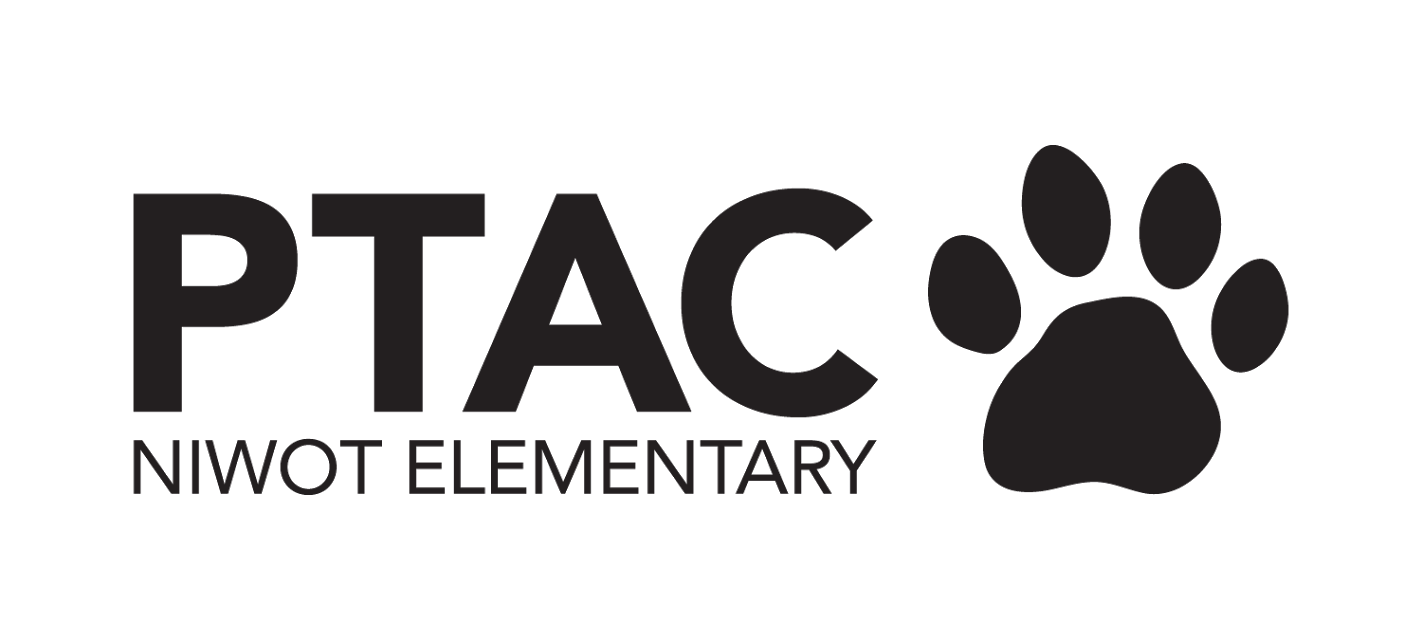 PTAC Board Meeting Agenda October 2023WelcomePresentation by Mary Ellen Graziani, Assistant Principal of Sunset Middle SchoolMary Ellen - 20th year in district, has worked in many of the schools before going into adminSunset - Known for cultural diversity, and also NeurodiversitySize (350 students)- small, close community, connectedClass sizes - 17-24Electives - have bigger class sizes (i.e. band - 30+)Unique programmingMiddle Years program - all encompassing for all studentsFollows state/district curriculum - 4 coresStudents work on cultural and community International Baccalaureate (IB) curriculum - PE, music, visual arts, world languages, general electives (drama/theater, student council, robotics, etc)Involves a capstone project - only middle school in the district that doesSchedule - Alternating blocks, with middle of the day “lab time” - can focus on needs of kidsRobust G&T programTime: 7:35-2:30Nov 2 - Elementary visit to Sunset, will also see Fall MusicalNov 9th - 5th grades get tour of school, get intro to music program, station rotation - STEM, robotics, Oct 26th - Open house - intro, station rotations, G&T, Special Ed, music, robotics, etc. Principal UpdateITEMS TO BE DISCUSSEDHiring UpdateAlmost fully staffed5th grade - hired 8 hour/day para 8a-4:30p, really happy with new hireNew para will help across all 5th grade classrooms1 year position, based on class sizeASD classroom, hired 1, and still have 1 openingNew staff this year - we have new teachers this year, they are all doing a great job. Paras - funded by PTAC, community funded Gracie - Discovery Lab, Robotics, weekly newscast with 5th graders3 paras - 3 hrs/day - 1st-5th grade - strictly working with small groupAcademic UpdateCelebrate last year’s CMAS scores5th (now 6th) - ELA - highest in district, 2nd hight in MAth3rd (now 4th) - highest in both in districtiReadyTop 2 in district for this year’s scoreJohn Erwin Award - school performance framework (state scored report)Academic excellence award based on CMASPresident ITEMS TO BE DISCUSSEDEventsTrot final results609 participantsStill crunching expenses vs. incomeCougar Campaign - we are only 45% to our goal (see Fundraising section)Watch DOGS - launched and runningGoing wellNow calendar will be live for people to sign up for a second day Talent Show - applications for all acts due Nov 3rd First show offs Nov 14-15 - in music roomSecond show offs Jan 17-18 - needs to be an act with costumesDress rehearsal Feb 1 - run through full showPerformance Feb 2Committee meeting Oct 17th to kick off planning - 7pm-8pm at Fritz BreweryCougar Carnival - date has been finalized: Friday, May 10th! Molly to reach out to new Carnival committee to schedule kickoff informational meeting with Ashlee Tabolt (last year’s chair)New teamMolly to put together a meeting for the new committee with Ashlee to get all the info from past yearsThoughts on holiday gathering for volunteers and Board? For board and volunteers - social - early December - maybe Thursday 12/7Ideas for a thank you for Colleen and Amiee - from all their work from the TrotMassage, pedicure, flowers at end of eventNext years trot  need a volunteer dedicated to sponsorshipNeed to create full “how to” documentation TreasurerITEMS TO BE DISCUSSEDFinalizing bank merger transition to BMO online and Quickbooks re-integrationSeptember financials are pending update to Quickbooks integrationYTD expenses are consistent with the budgetNo final trot numbers yet, but we think it raised more than we expectedVenmo was running for the trot - to take payments - however not make paymentsVenmo connected to Maggie’s personal account - will need to figure out transition eventuallyVP Fundraising ITEMS TO BE DISCUSSEDCougar CampaignStill down more than we wanted to be Maybe some fundraising fatigue after so many eventsBackpack tags to be stapled on Weds 10/18 at 9:15a - volunteers to help after drop offSarah, Emily, MollyTeachers will be awareAnnounce Nancy’s Challenge - CHICKEN FOR A DAYAnnounce this weekwear chicken costume all day - inflatable vs. other - lead chicken dance at the end of the day, lay a golden eggRaffel - for all who have donatedCommunicate - shout points - raffel and para storiesPrizes - Niwot swag, Spiritwear gift cardReconvene on when/where4 Fridays leftWill need to extend if we don;t meet the goalDeb Fowler - CO Landmark - match? But - this was more likely for TrotDining for DollarsProtos tonightProposed Name Change - by CommitteeLogic - there are other $$ raising opportunitiesIe - Get AirCommunity NightsMisc Parent QuestionsRequest for Cougar Paw car bumper magnetsShipping was more on Spiritwear site then the magnetIs there a way to bulk order?Maybe invest in as a giveawayPossible NES parent business google docParents could choose to add their businessTo be used as a local resource, non-endorsedConcerns - who would manage/administer it?Maybe a slippery slope Possibly to be connected to PTAC websitePTAC movie morning on late start daysWould need to have staff connected to it, but on late start days - staff is in meetingsPotentially with PTAC volunteersIssues with Cougar Club licensingSecretaryITEMS TO BE DISCUSSEDStatus of Teacher GrantsGrant Request from Miss Gracie in Discovery lab - total is $51.66ApprovedGracie - never requested $ for a cameraMaggie - idea - Can we put in newsletter request for a camera donationSarah - help with blurb for camera donation (Thursday)Colleen - Send out Grant Request todayPhotos from Trot - Cannot do a mass share with school communityNext year - have people sign a photo waiver next year & liability waiverCommunications				ITEMS TO BE DISCUSSEDIdeas to boost Cougar Campaign? Dollars raised as of 10/9/23: $26,918.77 (45% to goal)We have testimonials from Regan Burke and Gracie Winka that we can send outNancy challenge? Raffle?Shout points/flyers/ backpack tagsPosters to highlight corporate matchingWhat’s not working? Other ways to incentivize?I will get a calendar prepped and sent out with dates for upcoming PTAC meetingsVolunteer CoordinatorITEMS TO BE DISCUSSEDIf you hear of anyone - teachers - that need volunteers - send them to EmilyParents seem to have easier time with Signup Genius compared to spreadsheetsBrownski - who currently heads up the food/hospitality volunteers - have about another yearNext Meetings November - Mon, Nov 6th at 6pm (via Zoom)December - Tues, Dec 12th at 9:15amJanuary - May meetings to be scheduled in December